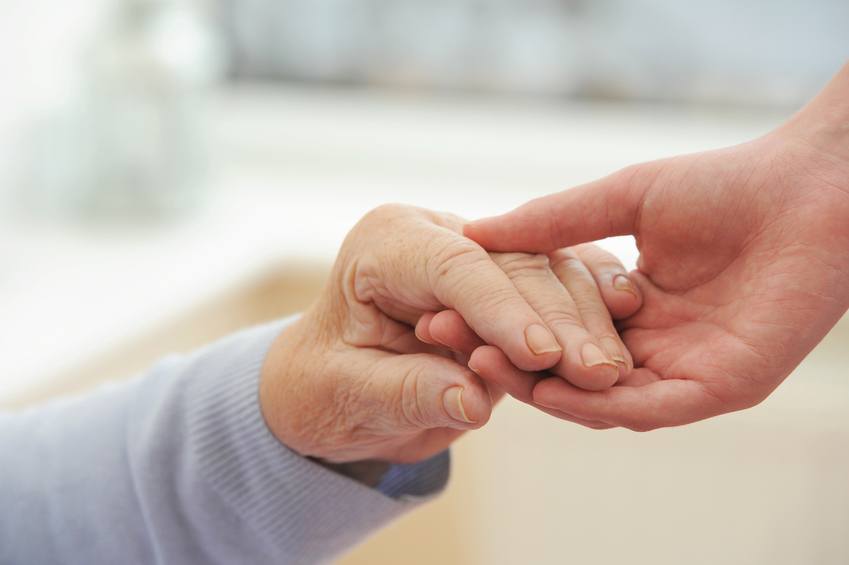 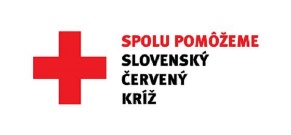 07.09.2020Slovenský Červený kríž je najväčšou a jedinou humanitárnou neziskovou medzinárodnou organizáciou, ktorá tento kurz v Rožňave organizuje už od roku 1994. Zárukou kurzu je získať kvalitné teoretické a praktické znalosti v zodpovedajúcom čase určenom na kurz.
Kurz je v súlade s novelami zákona o sociálnych službách č. 448/2008, ktorý vymedzil povinnosť kvalifikácie. Po absolvovaní kurzu možnosť využitia na všetkých úsekoch poskytovania kvalitnej opatrovateľskej starostlivosti v domácnosti a zariadeniach sociálnych služieb v mestách, obciach a celej EÚAbsolvent kurzu je schopný
•    komplexne ovládať problematiku opatrovateľskej starostlivosti
•    aktívne, samostatne a tvorivo využívať získané odborné vedomosti a zručnosti
•    v mimoriadnych situáciách vedieť pohotovo poskytnúť prvú pomoc a privolať lekára,
•    pristupovať ku klientovi taktne a rozvážne, v súlade so zásadami etiky a morálky, ako aj s poznatkami z psychológie zdravotne postihnutej osoby a starších 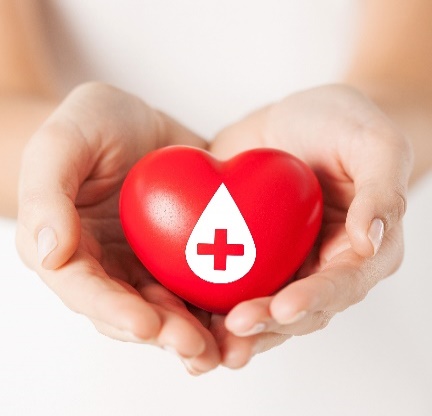 07.09.2020Slovenský Červený kríž je najväčšou a jedinou humanitárnou neziskovou medzinárodnou organizáciou, ktorá tento kurz v Rožňave organizuje už od roku 1994. Zárukou kurzu je získať kvalitné teoretické a praktické znalosti v zodpovedajúcom čase určenom na kurz.
Kurz je v súlade s novelami zákona o sociálnych službách č. 448/2008, ktorý vymedzil povinnosť kvalifikácie. Po absolvovaní kurzu možnosť využitia na všetkých úsekoch poskytovania kvalitnej opatrovateľskej starostlivosti v domácnosti a zariadeniach sociálnych služieb v mestách, obciach a celej EÚAbsolvent kurzu je schopný
•    komplexne ovládať problematiku opatrovateľskej starostlivosti
•    aktívne, samostatne a tvorivo využívať získané odborné vedomosti a zručnosti
•    v mimoriadnych situáciách vedieť pohotovo poskytnúť prvú pomoc a privolať lekára,
•    pristupovať ku klientovi taktne a rozvážne, v súlade so zásadami etiky a morálky, ako aj s poznatkami z psychológie zdravotne postihnutej osoby a starších 